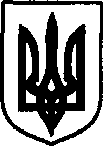 УКРАЇНАДунаєвецька міська рада VII скликанняПроект Р І Ш Е Н Н Я_________ сесії_______  2018 р.                                      Дунаївці                                               №______/2018рПро затвердження Порядку залучення, розрахунку розміру і використання коштів пайової участі у створені і розвитку інженерно-транспортної та соціальної інфраструктури населених пунктів на території Дунаєвецької міської радиЗ метою розвитку інженерно-транспортної і соціальної інфраструктури населених пунктів на території Дунаєвецької міської ради та приведення у відповідність з чинним законодавством механізму залучення, розрахунку розміру і використання коштів пайової участі у розвитку інфраструктури, керуючись ст. 40 Закону України «Про регулювання містобудівної діяльності», ст.ст. 9, 12, 13, 31 Закону України «Про засади державної регуляторної політики у сфері господарської діяльності», ст. 26 Закону України «Про місцеве самоврядування в Україні», міська рада ВИРІШИЛА:1. Затвердити в новій редакції Порядок залучення, розрахунку розміру і використання коштів пайової участі у створені і розвитку інженерно-транспортної та соціальної інфраструктури населених пунктів на території Дунаєвецької міської ради (додаток 1).2.  Затвердити Нормативи для розрахунку розміру пайової участі у розвитку інженерно-транспортної та соціальної інфраструктури населених пунктів на території Дунаєвецької міської ради на період 2018 р (додаток 1 до Порядку).3. Затвердити Типовий договір про пайову участь (внесок) замовника у створенні і розвитку інженерно-транспортної та соціальної  інфраструктури населених пунктів на території Дунаєвецької міської ради (додаток 2 до Порядку).4. Затвердити Розрахунок розміру пайової участі замовника у створенні і розвитку інженерно-транспортної та соціальної  інфраструктури населених пунктів на території Дунаєвецької міської ради по об’єкту будівництва, вартість якого визначена на підставі нормативів для одиниці створеної потужності (додаток 1 до Типового договору). 5. Вважати такими, що втратили чинність рішення №3-11/2011р від 18 жовтня 2011 року «Про  затвердження Положення про цільовий фонд розвитку інженерно транспортної та соціальної інфраструктури міста Дунаївці» та рішення 33 сесії №12-33/2013р від 25 жовтня 2013 р. «Про внесення доповнень  до рішення №3-11/2011р від 18 жовтня 2011 року «Про  затвердження Положення про цільовий фонд розвитку інженерно транспортної та соціальної інфраструктури міста Дунаївці». 6. Рекомендувати органу державної реєстрації прав на нерухоме майно здійснювати державну реєстрацію прав власності на об’єкти містобудування, що розташовані на території Дунаєвецької міської ради, виключно при наявності довідки Дунаєвецької міської ради про виконання умов цього рішення.7.  Контроль за виконанням цього рішення покласти на земельно-архітектурний відділ апарату виконавчого комітету Дунаєвецької міської ради (І.Мудра) та постійну комісію з питань містобудування, будівництва, агропромислового комплексу, земельних відносин та охорони навколишнього природного середовища (голова комісії С.Кобилянський).Міський голова									В.ЗаяцьДодаток 1до рішення Дунаєвецької міської ради від________2018 р. № ______ПОРЯДОК залучення, розрахунку розміру і використання коштів пайової участі у створені і розвитку інженерно-транспортної та соціальної інфраструктури населених пунктів на території Дунаєвецької міської ради1. ЗАГАЛЬНІ ПОЛОЖЕННЯ.1.1. Цей Порядок залучення, розрахунку розміру і використання коштів пайової участі у розвитку інженерно-транспортної та соціальної інфраструктури (далі – Порядок) розроблений відповідно до статті 40 Закону України «Про регулювання містобудівної діяльності» та визначає механізм залучення, розрахунку розмірів і використання коштів пайової участі замовників у створенні і розвитку інженерно- транспортної та соціальної інфраструктури населених пунктів на території Дунаєвецької міської ради. 1.2. Цей Порядок регулює організаційні  відносини, пов’язані з пайовою участю (внеском) замовників у створенні  і розвитку інженерно-транспортної та соціальної інфраструктури населених пунктів на території Дунаєвецької міської ради при укладанні відповідних Договорів, їх облік, контроль за виконанням, а також порядок використання залучених коштів.1.3. Пайова участь замовників у створенні і розвитку інженерно-транспортної та соціальної інфраструктури населених пунктів на території Дунаєвецької міської ради (далі – пайова участь) є обов’язковим внеском, який замовник має сплатити до спеціального фонду місцевого бюджету (бюджет розвитку), крім випадків, передбачених законом та цим Порядком. 1.4. Пайова участь у розвитку інфраструктури полягає у перерахуванні замовником будівництва до місцевого бюджету коштів до прийняття об’єкта будівництва в експлуатацію.2. ВИЗНАЧЕННЯ ТЕРМІНІВ.2.1. У цьому Порядку терміни вживаються в такому значенні: будівництво – нове будівництво, реконструкція, реставрація, капітальний ремонт об’єктів будівництва; величина пайової участі – визначений з урахуванням загальної кошторисної вартості будівництва об’єкта (згідно з будівельними нормами, державними стандартами і правилами) розмір грошових коштів, який зазначається у договорі, укладеному між замовником будівництва та Дунаєвецькою міською радою; замовник будівництва – фізична або юридична особа, яка має намір щодо забудови території (однієї чи декількох земельних ділянок); інженерно-транспортна інфраструктура – комплекс інженерних, транспортних споруд і комунікацій; об’єкти будівництва – будинки, будівлі, споруди будь-якого призначення, їх комплекси та частини, лінійні об’єкти інженерно-транспортної інфраструктури; розвиток інженерно-транспортної та соціальної інфраструктури – це процес і результат кількісних і якісних змін об’єктів інженерно-транспортної та соціальної інфраструктури населених пунктів дунаєвецькою міською ради; соціальна інфраструктура – комплекс об’єктів (підприємств, закладів, організацій та споруд), які забезпечують умови функціонування суспільного виробництва і життєдіяльності населення, формування фізично та інтелектуально розвиненого, суспільно активного індивіда;технічні умови – комплекс умов та вимог до інженерного забезпечення об’єкта будівництва, які відповідають його розрахунковим параметрам і є складовою вихідних даних для проектування об’єкта будівництва.3. ПОРЯДОК ЗАЛУЧЕННЯ ЗАМОВНИКІВ ДО ПАЙОВОЇ УЧАСТІ 3.1. Замовник будівництва, не менш ніж за 15 робочих днів до дня прийняття об’єкта будівництва в експлуатацію, повинен звернутися до Дунаєвецької міської ради із заявою про укладення Договору про пайову участь у створенні і розвитку інженерно-транспортної та соціальної інфраструктури територіальної громади Дунаєвецької міської ради (далі – Договір). 3.2. До звернення про укладання Договору замовник будівництва додає: 3.2.1. копію дозволу на виконання будівельних робіт або декларацію про початок виконання будівельних робіт зареєстровану у встановленому Законом порядку; 3.2.2. зведений кошторисний розрахунок вартості будівництва об’єкта містобудування, визначеної згідно з державними будівельними нормами (за наявністю), та техніко-економічні показники; 3.2.3. правовстановлюючі документи замовника будівництва: а) для юридичних осіб:– копії установчих документів, засвідчені печаткою та підписом уповноваженого представника замовника;– довідку із зазначенням реквізитів юридичної особи, найменування посади та П.І.Б. особи, яка відповідно до установчого чи іншого документу має право на укладення договорів від імені цієї юридичної особи; – копію рішення про надання уповноваженій особі замовника повноважень на підписання договорів, засвідчену печаткою та підписом уповноваженого представника замовника (якщо уповноважена особа діє не на підставі установчих документів замовника); б) для фізичних осіб: – засвідчені підписом фізичної особи копії сторінок паспорта та облікової картки платника податків (за наявності);в) для фізичних осіб-підприємців: – довідку із зазначенням місця знаходження та реквізитів фізичної особи – підприємця, засвідчену підписом та печаткою (за наявності) такої особи; – копію свідоцтва про реєстрацію фізичної особи – підприємця як платника податків.4. ВИЗНАЧЕННЯ РОЗМІРУ ПАЙОВОЇ УЧАСТІ 4.1. Величина пайової участі у розвитку інфраструктури визначається у Договорі, укладеному з Дунаєвецькою міською радою (відповідно до встановленого цим Порядком розміру пайової участі у розвитку інфраструктури), з урахуванням загальної кошторисної вартості будівництва об’єкта, визначеної згідно з будівельними нормами, державними стандартами і правилами або відповідно п.4.5. цього Порядку. 4.2. До загальної кошторисної вартості будівництва не враховуються витрати на придбання та виділення земельної ділянки, звільнення будівельного майданчика від будівель, споруд та інженерних мереж, влаштування внутрішніх і позамайданчикових інженерних мереж і споруд та транспортних комунікацій. 4.3. Для об’єктів будівництва, загальна кошторисна вартість яких визначена згідно з будівельними нормами, державними стандартами і правилами, розмір пайової участі у розвитку інфраструктури встановлюється: 4.3.1. для нежитлових будівель та споруд – 10 відсотків загальної кошторисної вартості будівництва об’єкта; 4.3.2. для житлових будинків – 4 відсотки загальної кошторисної вартості будівництва об’єкта. 4.4. Розмір пайової участі визначається за формулами: – для нежитлових будівель та споруд: РПУ = (ЗКВБ – Вз – Вбм – Вім) × 10% (п. 4.3.1., 4.3.3);– для житлових будинків: РПУ = (ЗКВБ – Вз – Вбм – Вім) × 4% (п. 4.3.2.,), де РПУ – розмір пайової участі; ЗКВБ – загальна кошторисна вартість будівництва; Вз – витрати, пов’язані з придбанням та виділенням земельної ділянки; Вбм – витрати, пов’язані із звільненням будівельного майданчика від будівель, споруд та інженерних мереж, що включають також вартість придбання знесеного майна; Вім – витрати на влаштування внутрішніх і позамайданчикових інженерних мереж і споруд та транспортних комунікацій; 10% або 4% – відсоток вартості будівництва, визначений згідно п. 4.3.1., 4.3.2. цього Порядку, з урахуванням п. 4.3.3. 4.5. У разі якщо загальна кошторисна вартість будівництва об’єкта не визначена згідно з будівельними нормами, державними стандартами і правилами, вона визначається на основі встановлених нормативів згідно Додатку № 1.4.6. Розмір пайової участі у розвитку інфраструктури визначається протягом десяти робочих днів з дня реєстрації звернення замовника будівництва про укладення Договору про пайову участь та доданих до нього документів, що підтверджують вартість будівництва об’єкта, з техніко-економічними показниками. У разі зміни замовника будівництва розмір пайової участі у розвитку інфраструктури зменшується на суму коштів, сплачених попереднім замовником відповідно до укладеного ним Договору про пайову участь. 4.7. Договір укладається в строк не пізніше 15 робочих днів з дня реєстрації Дунаєвецькою міською радою звернення (клопотання) Замовника, до прийняття об’єкта будівництва в експлуатацію.4.8. Істотними умовами Договору  є:- розмір пайової участі (внеску);- терміни (графік) оплати пайової участі (внеску);- відповідальність сторін.Невід'ємною частиною  договору є розрахунок величини пайової участі (внеску) замовника у  створення  інфраструктури населених пунктів на території Дунаєвецької  міської ради.4.9. Кошти пайової участі у розвитку інфраструктури сплачуються в повному обсязі до прийняття об’єкта будівництва в експлуатацію єдиним платежем або частинами за графіком, що визначається Договором. 4.10. Замовникам житлового будівництва, які опинилися в складних життєвих обставинах, за рішенням виконавчого комітету Дунаєвецької міської ради може бути надано відстрочення сплати пайового внеску у розвиток соціальної та інженерно-транспортної інфраструктури. 4.11. Замовникам житлового будівництва, сім’ї яких складаються з трьох та більше неповнолітніх дітей, за рішенням виконавчого комітету Дунаєвецької міської ради може надаватися пільга щодо зменшення розміру пайової участі, встановленого п. 4.3. цього Порядку.4.12. Замовники, які здійснили будівництво об’єктів містобудування без відповідного документа, який дає їм право виконувати будівництво зобов’язані протягом семи днів після прийняття об'єкта будівництва в експлуатацію подати до Дунаєвецької міської  ради звернення (клопотання) про укладення Договору з документами, що підтверджують вартість будівництва об’єкта з техніко-економічними показниками (зареєстрована декларація про готовність об’єкта до експлуатації, сертифікат виданий на підставі акта готовності об’єкта до експлуатації).4.13. Не виконання замовниками вимог цього Порядку в частині термінів укладення Договору та сплати коштів пайової участі (внеску) до прийняття об'єкта будівництва в експлуатацію не звільняє їх від обов’язку укладення Договору та сплати пайової участі (внеску)  після прийняття об'єкта будівництва в експлуатацію.5. БУДІВНИЦТВО ІНЖЕНЕРНИХ МЕРЕЖ АБО ОБ’ЄКТІВ ІНЖЕНЕРНОЇ ІНФРАСТРУКТУРИ ЗА РАХУНОК КОШТІВ ПАЙОВОЇ УЧАСТІ 5.1. Якщо технічними умовами передбачається необхідність будівництва замовником інженерних мереж або об’єктів інженерної інфраструктури (крім мереж, призначених для передачі та розподілу електричної енергії, трубопроводів, призначених для розподілу природного газу, транспортування нафти та природного газу) поза межами його земельної ділянки, розмір пайової участі у розвитку інфраструктури населеного пункту зменшується на суму їх кошторисної вартості, а такі інженерні мережі та/або об’єкти передаються у комунальну власність Дунаєвецької міської ради. 5.2. Розмір пайової участі у розвитку інфраструктури населеного пункту за будівництво замовником інженерних мереж або об’єктів інженерної інфраструктури не зменшується на суму їх кошторисної вартості, а виконавчий комітет Дунаєвецької міськоїї ради відмовляє у відшкодуванні замовнику різниці між здійсненими витратами та розміром пайової участі замовника у розвитку інфраструктури населеного пункту у разі, якщо замовник будівництва створив інженерні мережі або об’єкт інженерної інфраструктури самовільно, без необхідності, передбаченої технічними умовами. 5.3. Дунаєвецька міська рада не може вимагати від замовника будівництва надання будь-яких послуг, у тому числі здійснення будівництва об’єктів та передачі матеріальних або нематеріальних активів (зокрема житлових та нежитлових приміщень, у тому числі шляхом їх викупу), крім пайової участі у розвитку інфраструктури населеного пункту, передбаченої статтею 40 Закону України «Про регулювання містобудівної діяльності», а також крім випадків, визначених пунктом 5.1. цього Порядку.6. ОБ’ЄКТИ БУДІВНИЦТВА, ЗАМОВНИК ЯКИХ ДО ПАЙОВОЇ УЧАСТІ НЕ ЗАЛУЧАЄТЬСЯ 6.1. До пайової участі у розвитку інфраструктури населеного пункту не залучаються замовники у разі будівництва: а) об’єктів будь-якого призначення на замовлення державних органів або органів місцевого самоврядування за рахунок коштів державного або місцевих бюджетів; б) будівель навчальних закладів, закладів культури, фізичної культури і спорту, медичного і оздоровчого призначення; в) будинків житлового фонду соціального призначення та доступного житла; г) індивідуальних (садибних) житлових будинків, садових, дачних будинків загальною площею до 300 квадратних метрів, господарських споруд, розташованих на відповідних земельних ділянках; ґ) об’єктів комплексної забудови територій, що здійснюється за результатами інвестиційних конкурсів або аукціонів; д) об’єктів будівництва за умови спорудження на цій земельній ділянці об’єктів соціальної інфраструктури; е) об’єктів, що споруджуються замість тих, що пошкоджені або зруйновані внаслідок надзвичайних ситуацій техногенного або природного характеру; є) об’єктів інженерної, транспортної інфраструктури, об’єктів енергетики, зв’язку та дорожнього господарства (крім об’єктів дорожнього сервісу); ж) об’єктів у межах індустріальних парків на замовлення ініціаторів створення індустріальних парків, керуючих компаній індустріальних парків, учасників індустріальних парків. 6.2. До пайової участі у розвитку інфраструктури населеного пункту також не залучаються замовники будівництва інших об’єктів, які визначені діючим законодавством України.7. ВИКОРИСТАННЯ КОШТІВ7.1. Кошти, отримані як пайова участь Замовників об'єктів  містобудування,  можуть  використовуватися виключно на створення і  розвиток  інженерно-транспортної  та  соціальної   інфраструктури  населених пунктів Дунаєвецької міської ради та відшкодування Замовнику різниці між здійсненими витратами на будівництво інженерних мереж та/або об’єктів інженерної інфраструктури та розміром пайової участі Замовника у розвитку інфраструктури населених пунктів Дунаєвецької міської ради.7.2. Рішення щодо розподілу та цільового використання коштів, отриманих від Замовників будівництва як пайова участь (внесок) у створенні і розвитку інженерно-транспортної та соціальної інфраструктури, приймає Дунаєвецька міська рада.8. ДОБРОВІЛЬНА УЧАСТЬ ЗАМОВНИКІВ БУДІВНИЦТВА У РОЗВИТКУ ІНФРОСТРУКТУРИ8.1. Замовники, які здійснили будівництво житлових будинків площею від 200 до 300 квадратних метрів мають право долучитися до розвитку інфраструктури населеного пункту на добровільних засадах.9. ПРИКІНЦЕВІ ПОЛОЖЕННЯ 9.1. Дія цього Порядку поширюється на всіх замовників, які мають намір щодо забудови у населених пунктах Дунаєвецької міської ради, на посадових осіб Дунаєвецької міської ради, а також на інших осіб в питаннях, пов’язаних із залученням і використанням коштів пайової участі у створені і розвитку соціальної та інженерно-транспортної інфраструктури населених пунктів Дунаєвецької міської ради. 9.2. Спори, пов’язані з пайовою участю замовника будівництва у створені і розвитку соціальної та інженерно-транспортної інфраструктури населених пунктів на території Дунаєвецької міької ради, вирішуються у судовому порядку.Додаток 1  до порядку залучення, розрахунку розміру і використання коштів пайової участі у створені і розвитку інженерно-транспортної                                                                                       та соціальної інфраструктури населених пунктів на території Дунаєвецької міської радиН О Р М А Т И В И для розрахунку розміру пайової участі у розвитку інженерно-транспортної та соціальної інфраструктури населених пунктівна території Дунаєвецької міської ради на 2018р. 	 При проведенні реконструкції одиницею створеної потужності  вважається 1кв.м. площі приміщення  додатково створеної в ході реконструкції.Додаток 2до порядку залучення, розрахунку розміру і використання коштів пайової участі у створені і розвитку інженерно-транспортної та соціальної інфраструктури населених пунктів на території Дунаєвецької міської радиТиповий договірпро пайову участь  замовника  у створенні і розвитку інженерно-транспортної та соціальної інфраструктури населених пунктів Дунаєвецької міської ради «___» _____________20__ р.Дунаєвецька міська рада, в особі міського голови _____________, що діє на підставі Закону України  «Про місцеве самоврядування в Україні» з однієї сторони та  ___________________________, що діє на підставі __________ (далі – Замовник), з іншої сторони,  (далі за текстом Договору – «Сторони»), уклали цей Договір про наступне:   1. Предмет Договору.Предметом даного Договору є пайовий внесок Замовника на розвиток інженерно-транспортної та соціальної інфраструктури населених пунктів Дунаєвецької міської ради при здійсненні __________________________________.1.2. Відповідно до цього Договору Замовник зобов’язується взяти пайову участь у створенні і розвитку інженерно-транспортної та соціальної інфраструктури населених пунктів  та перерахувати до місцевого бюджету Дунаєвецької міської ради (рахунок № ____________________, код ___________, МФО _________, ККД ____________, банк одержувача ___________________) (далі – Спеціальний рахунок), грошові кошти на пайову участь у створенні і розвитку інженерно-транспортної та соціальної інфраструктури населених пунктів Дунаєвецької міської ради у розмірі, що дорівнює ____ % відсотків від загальної кошторисної вартості будівництва (реконструкції) об’єкта містобудування, відповідно до Порядку залучення, розрахунку розміру і використання коштів пайової участі у створенні і розвитку інженерно-транспортної інфраструктури, затверджений рішенням Дунаєвецької міської ради від ____  ___________  ____ р. №_______ (далі Порядок).2. Сума договору та умови оплати.2.1. Замовник перераховує кошти на розвиток інженерно-транспортної та соціальної інфраструктури населених пунктів Дунаєвецької міської ради у розмірі _____ (сума прописом) єдиним платежем або частинами, за графіком (додаток №1 до договору), на рахунок сільської ради відповідно до розрахунку у строк до  ___  ________  ____ року.2.2. Кошти пайової участі у створенні і розвитку інженерно-транспортної та соціальної інфраструктури населених пунктів Дунаєвецької міської   ради сплачуються у повному обсязі до прийняття об’єкта в експлуатацію та/або граничного терміну сплати коштів пайової участі (зазначеного у п. 5.1. Порядку) єдиним платежем або частинами за графіком, що є невід’ємною  частиною даного Договору.3. Зобов’язання сторін.3.1. Замовник зобов’язується перерахувати (єдиним платежем або частинами за графіком) кошти, зазначені у пункті 2.1. цього Договору, на Спеціальний рахунок з призначенням платежу: «пайова участь у розвитку інфраструктури населених пунктів дунаєвецької міської ради».3.2.  За цим Договором з моменту зарахування на Спеціальний рахунок, передбачених цим Договором грошових коштів на пайову участь у створенні і розвитку інженерно-транспортної та соціальної інфраструктури населених пунктів Дунаєвецької міської ради. Замовник передає право володіння, користування та розпорядження вказаними коштами міській раді відповідно до їх цільового призначення та в порядку, передбаченому чинним законодавством України. З вказаного моменту вищезазначені кошти стають комунальною власністю територіальної громади  Дунаєвецької міської ради.3.3. Дунаєвецька міська рада зобов’язується використовувати кошти, отримані як пайова участь у розвитку інфраструктури населених пунктів, виключно для створення і розвитку інженерно-транспортної та соціальної інфраструктури населених пунктів Дунаєвецької міської ради.3.4. Дунаєвецька міська рада зобов’язується прийняти у комунальну власність інженерні мережі та/або об’єкти інженерної інфраструктури, збудовані Замовником відповідно до проектної документації поза межами земельної ділянки, відведеної Замовнику під забудову та відшкодувати Замовнику вартість їх будівництва за рахунок зменшення величини пайової участі.4. Відповідальність Сторін.4.1. У разі не виконання замовником будівництва умов Договору про пайову участь у розвитку інфраструктури населених пунктів Дунаєвецької міської ради щодо перерахування в повному обсязі коштів, Дунаєвецька міська рада здійснює необхідні заходи щодо примусового стягнення вказаних коштів у судовому порядку.4.2. Замовник у випадку несвоєчасної сплати внеску, передбаченого розділом 1 цього Договору  сплачує пеню в розмірі 0,3 % за кожний день прострочення від суми договору.4.3. Сторони звільняються від відповідальності за часткове чи повне невиконання зобов’язань по цьому Договору, якщо це невиконання викликане обставинами форс-мажору.4.4.Сторони несуть відповідальність за виконання цього Договору в межах чинного законодавства.5. Строк дії договору5.1. Цей Договір набуває чинності з моменту його підписання Сторонами та діє до повного ними виконання своїх зобов’язань за цим Договором.6. Інші умови.6.1. Зміни до цього договору вносяться в установленому законодавством порядку за взаємною згодою Сторін, шляхом укладання відповідних угод, які є невід’ємною частиною цього Договору або у судовому порядку.6.2. Одностороння зміна умов або одностороння відмова від цього Договору неприпустима.6.3. У випадках, не передбачених даним договором, сторони керуються чинним законодавством України.6.4. У випадку виникнення спору між Дунаєвецькою міською радою і Замовником, що стосується виконання зобов’язань згідно з умовами цього договору, сторони вживають заходи до їх врегулювання шляхом переговорів або у судовому порядку.6.5. Цей Договір складено у двох примірниках, які мають однакову юридичну силу, один з яких зберігається у Замовника, другий – у Дунаєвецькій міській раді.7. АДРЕСИ І РЕКВІЗИТИ СТОРІН:Додаток 1 до Типового договорупро пайову участь  замовника  у створенні і розвитку інженерно-транспортної та соціальної інфраструктури населених пунктів Дунаєвецької  мської  радиГРАФІКоплати коштів пайової участі (внеску) замовників (юридичних, фізичних осіб) у створенні і розвитку інженерно-транспортної та соціальної інфраструктури м.Дунаївці                                                                                «____»___________ 20____р.Дунаєвецька міська рада, в особі міського голови _______________________, що діє на підставі Закону України «Про місцеве  самоврядування в Україні», з одного боку, та ___________________________________________, з іншого боку (далі – «Замовник»),  (далі за текстом Договору – «Сторони»), відповідно до умов Договору про пайову участь (внесок) Замовника у створенні і розвитку інженерно-транспортної та соціальної інфраструктури населених пунктів Дунаєвецької міської ради від «____» _______________ 20 ___ р. № ______ домовилися про таке : Оплату за договором буде здійснено окремими частинами у такому розмірі та у строки :__% від загального розміру пайової участі, у сумі  _____(сума прописом). До « __» ____ 20__ року;__% від загального розміру пайової участі, у сумі  _____(сума прописом). До « __» ____ 20__ року;Цей Додаток є невід’ємною частиною Договору про пайову участь (внеску) замовників у створенні і розвитку інженерно-транспортної та соціальної інфраструктури від «___»__________ 20___р. № ____. Дунаєвецька міська рада                                                       Замовник_______________                                         		   ________________         (підпис)                                                              	           (підпис) „____” ______________ 20___р.                                      ”___” ______________ 20___р.                М.П.                                                                                 М.П.Додаток 2 до Типового договорупро пайову участь  замовника  у створенні і розвитку інженерно-транспортної та соціальної інфраструктури населених пунктів Дунаєвецької  мської  радиРОЗРАХУНОКвеличини пайової участі (внеску) замовника (юридичною, фізичною особою)у створенні і розвитку інженерно-транспортної та соціальноїінфраструктури населеного пункту по об’єкту будівництва, вартість якоговизначена на підставі нормативів для одиниці створеної потужності.Виконавчий комітет Дунаєвецької міської  ради, в міського голови _________________________________________________________________________,(ПІБ)що діє на підставі Законів України «Про місцеве самоврядування в Україні» зодного боку та____________________________________________________________,(ШБ фізичної особи з якою укладається договір)_________________________________________________________________________,( далі - «Замовник»), що діє на підставі власного волевиявлення з другого боку ( далі за текстом договору —«Сторони»), відповідно до умов Договору про про пайову участь  замовника  у створенні і розвитку інженерно-транспортної та соціальної інфраструктури населених пунктів Дунаєвецької міської ради від __________________________ року№  _____ склали розрахунок величини пайової участі по об’єкту містобудування ____________________________________________________________________________ (найменування  та  адреса  об’єкту)І.Розрахунок здійснюється на підставі наданих Замовником вихідних даних  (  зазначити  перелік  вихідних даних)  __________________________________________________________________________________________________________________________________________________________та нормативів для одиниці створеної потужності, затверджених рішенням___________________________________________ради від __________ № _____________.2.3емельна ділянка, на якій планується здійснити будівництво об’єкта, розташована ____________________________________________________________________________.3. Згідно з наданими Замовником даними та виходячи з показників створеної  потужності  вартість  об’єкта  будівництва  становить:___________________ _______________________________________________(сума в грн.)4. Розрахунок величини пайового внеску Замовника будівництваоб’єкту здійснюється за формулою:– для нежитлових будівель та споруд: РПУ = (ЗКВБ – Вз – Вбм – Вім) × 10% (п. 4.3.1., 4.3.3 Порядку залучення, розрахунку розміру і використання коштів пайової участі у створені і розвитку інженерно-транспортної та соціальної інфраструктури населених пунктів на території Дунаєвецької міської ради (Далі – «Порядку»);– для житлових будинків: РПУ = (ЗКВБ – Вз – Вбм – Вім) × 4% (п. 4.3.2. Порядку), де РПУ – розмір пайової участі; ЗКВБ – загальна кошторисна вартість будівництва; Вз – витрати, пов’язані з придбанням та виділенням земельної ділянки; Вбм – витрати, пов’язані із звільненням будівельного майданчика від будівель, споруд та інженерних мереж, що включають також вартість придбання знесеного майна; Вім – витрати на влаштування внутрішніх і позамайданчикових інженерних мереж і споруд та транспортних комунікацій; 10% або 4% – відсоток вартості будівництва, визначений згідно п. 4.3.1., 4.3.2. Порядку, з урахуванням п. 4.3.3. 5. Цей додаток є невід’ємною частиною Договору про про пайову участь  замовника  у створенні і розвитку інженерно-транспортної та соціальної інфраструктури населених пунктів Дунаєвецької міської ради від  _______________________________ року№______Дунаєвецька міська рада                                                       Замовник_______________                                         		   ________________         (підпис)                                                              	           (підпис) „____” ______________ 20___р.                                      ”___” ______________ 20___р.                М.П.                                                                                 М.П.Функціональне призначення об’єктуОдиниця виміруВартість створення одиниці потужності 2018КоефіцієнтДо середньоїЖитлові будинки 1м2 загальної площіСередня – 12006 грнБудинки садибного типу з господарськими будівлями, котеджі13 2071.1Багатоквартирні будинки                                        (багатоповерхові)10 8050,9Нежитлові будівлі1м2 загальної площіАдміністративні будинки, офіси, бізнес-центри, банки14 4071.2Магазини, торгівельні центри7 2040,6Кав’ярні, ресторани, кафе, бари, столові6 0030,5Перукарні, аптеки, стоматологічні кабінети4 8020.4Сільскогосподарські  приміщення6 0030.5Склади, гаражі, логістика9 6050,8Виробничі корпуси  будівлі15 6081,3Інші нежитлові будівлі та споруди ( СТО, шино монтаж,АЗС та інше)6 0030,5